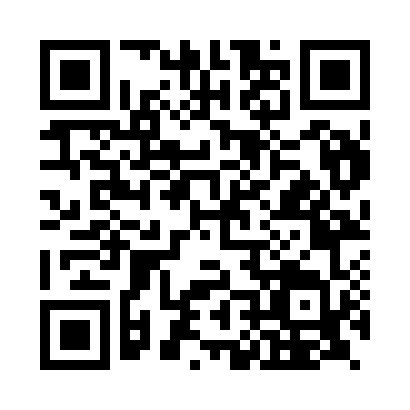 Prayer times for Rabat, MaltaWed 1 May 2024 - Fri 31 May 2024High Latitude Method: NonePrayer Calculation Method: Muslim World LeagueAsar Calculation Method: ShafiPrayer times provided by https://www.salahtimes.comDateDayFajrSunriseDhuhrAsrMaghribIsha1Wed4:346:101:004:457:509:192Thu4:336:0912:594:457:519:203Fri4:326:0812:594:457:519:224Sat4:306:0712:594:457:529:235Sun4:296:0612:594:457:539:246Mon4:276:0512:594:457:549:257Tue4:266:0412:594:467:559:268Wed4:256:0312:594:467:569:289Thu4:236:0212:594:467:569:2910Fri4:226:0112:594:467:579:3011Sat4:216:0012:594:467:589:3112Sun4:205:5912:594:467:599:3213Mon4:185:5812:594:468:009:3314Tue4:175:5812:594:468:019:3515Wed4:165:5712:594:478:019:3616Thu4:155:5612:594:478:029:3717Fri4:145:5512:594:478:039:3818Sat4:135:5512:594:478:049:3919Sun4:125:5412:594:478:049:4020Mon4:115:5312:594:478:059:4121Tue4:105:5312:594:488:069:4222Wed4:095:5212:594:488:079:4323Thu4:085:5112:594:488:089:4424Fri4:075:5112:594:488:089:4625Sat4:065:5012:594:488:099:4726Sun4:055:501:004:488:109:4827Mon4:045:491:004:498:109:4928Tue4:045:491:004:498:119:5029Wed4:035:481:004:498:129:5030Thu4:025:481:004:498:129:5131Fri4:025:481:004:498:139:52